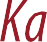 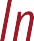 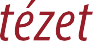 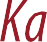 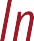 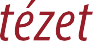 1068 Budapest, Városligeti fasor 42. | postacím: 1406 Budapest, Pf. 68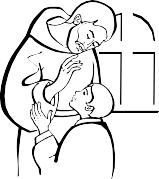 telefon: (+36-1) 479-3000 | honlap: www.katped.huTisztelt Intézményvezető!A központi igényfelmérőben / Katolikus Pedagógiai Intézet honlapján leadott kérése telefonos egyeztetésünk alapján szeretném a szaktanácsadói látogatás részleteiről tájékoztatni. Kérem, hogy segítse a szaktanácsadói munkát az előkészületekben, a látogatási nap lebonyolításában és a folyamat lezárásában.Továbbá kérem, hogy a szaktanácsadói napra szíveskedjék megfelelő helyszínt biztosítani a megbeszélések és a látogatások zavartalan lebonyolításához. A szaktanácsadói látogatás során egy napot tervezek eltölteni intézményükben, amelynek során a választott foglalkozást/tanórát látogatom meg / konzultáció / problémamegoldás / a kért feladatok megoldásában segítek az alábbiak szerint. Támogató együttműködését előre is köszönöm.…….……………………..., 2018. ….. …..	                                                         	………..……………………......                                                                                                                                           		   szaktanácsadó   A köznevelési intézményA köznevelési intézményOM azonosítójaneveérintett feladat-ellátási helyeaz intézmény vezetőjeA szaktanácsadóA szaktanácsadóoktatási azonosítójanevealkalmazott szakterületeA szaktanácsadói látogatás adataiA szaktanácsadói látogatás adataia szakterületa szaktanácsadás időpontja, időtartamaütemezett tevékenységekpl. óramegbeszélés  a pedagógus fejlődési terv     elkészítése  záró megbeszélés  konzultációelőzetes kéréseimelőzetesen kért dokumentumokhatáridőa szakmai kérdések, amelyekre választ váre-mailcím